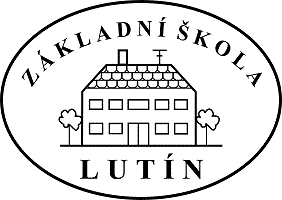  Základní škola a Mateřská škola Lutín příspěvková organizace                                 	                                        Školní 80, 783 49 Lutín
ŽÁDOST O ODKLAD POVINNÉ ŠKOLNÍ DOCHÁZKYPRO DÍTĚ:______________________________, nar.dne___________________, trvalý pobyt- adresa: _______________________________________________K rukám Mgr. Lenky Souškové, ředitelky školyZákonný zástupceJméno žadatele:___________________________________________________Datum narození___________________________________________Místo trvalého pobytu:__________________________________________________________Žádám o odklad povinné školní docházky pro školní rok 2020/2021.Doplňující Informace k žádosti:1.Doporučení příslušného poradenského zařízení2.Doporučení pediatra či odborného lékařeV________________________, dne______________                                                                          _____________________________________						Podpis zákonného zástupce